Тема уроку: Формули скороченого множення(7 клас)Мета уроку: Освітня:Повторити знання формул скороченого множення. Закріпити знання формул скороченого множення та їх застосування при спрощенні виразів.Відпрацювання обчислювальних навичок. Формування в учнів мотивації до вивчення предмета.2) Розвиваюча:Формувати вміння аналізувати.Узагальнювати, розвивати математичне мислення.Формувати навички самоконтролю, адекватної самооцінки і саморегуляції діяльності.3) Виховна:Виховання відповідальності за виконану роботу.Виховувати вміння правильно оцінювати результати своєї праці.Тип уроку: Урок узагальнення і систематизації знаньХід уроку:1). Організаційний момент - Доброго дня, друзі! Сідайте. На попередніх уроках ви познайомилися з формулами скороченого множення. Сьогодні ми продовжимо цю тему. Ви покажете, як ви знаєте ці формули, як вмієте їх застосовувати. Запишіть в зошитах число і тему уроку.Девіз уроку: «Чому б ти не навчався, ти навчаєшся для себе» (Петроній) Перш ніж розпочати  роботу, кожен з вас повинен поставити перед собою мету сьогоднішнього уроку.  Перед вами лежать оцінювальні листи, підпишіть їх, будь ласка. В лівому стовпчику написані цілі, виберіть ті, які відповідають вашим, і поставте навпроти знак "+" або допишіть свою. На кожному етапі уроку ви будете оцінювати себе, виставляючи кількість зароблених балів від 1 до 11 в оцінювальні листи.Оцінювальний листСпочатку ми повторимо пройдений матеріал.Актуалізація знань:Діти, формули скороченого множення мають широке застосування в математиці, особливо в старших класах. Їх використовують при розв’язуванні  рівнянь, розкритті дужок, розкладанні многочленів на множники, знаходження значень виразів. Тому треба добре знати ці формули і вміти застосовувати їх в перетвореннях виразів.
а)А зараз ми почнемо наш шлях з повторення формул і правил. На дошці записана ліва честь формули, потрібно продовжити формулу, назвати її і розповісти правило. (7 учнів)б) (усний рахунок)    Знайти куб і квадрат виразів, знайти добуток одночленів, знайти подвоєний добуток одночленів, знайти потроєний  добуток першого виразу на квадрат другого, знайти потроєний  добуток квадрата першого виразу на другий: 3) Узагальнення і систематизація знаньЗАВДАННЯ №1: Тест-відповідність (робота в парах)( Для кожного виразу з лівого стовпця підберіть йому тотожно рівний в правому:  «11» - все вірно, «8-7» - 1-2 помилки, «6» - 3 помилки)Кожен учень отримує картку, виконує завдання, отримує відповідності: 1 → 5 (Д), 2 → 3 (І), 3 → 1 (О), 4 → 6 (Ф), 5 → 2 (А), 6 → 7 ( Н), 7 → 4 (Т).Молодці, діти, ви отримали ім'я великого математика. Показую його портрет.
Історична довідка:  Розповідь учня (Чичипас Андрій). Дуже давно, в Стародавній Греції жили і працювали чудові вчені-математики, які все своє життя віддали служінню науці. У той час всі алгебраїчні твердження висловлювали в геометричній формі. Замість додавання чисел говорили про складання відрізків, а добуток двох чисел порівнювали з площею, трьох чисел – з об'ємом і т.д. Першим вченим, який відмовився від геометричних способів вираження і перейшов до алгебраїчних рівнянь був давньогрецький вчений-математик, що жив в 3 столітті до нашої ери Діофант. З'явилися формули, які стали називатися формулами скороченого множення.ЗАВДАННЯ №2:  замініть  одночленом так, щоб одержана  рівність була тотожністю. (Індивідуальне завдання.)Взаємоперевірка.
 ( «11» - все вірно, «8-7» - 1-2 помилка, «6» - 3 помилки)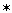 Відповіді:- Якими формулами ви користувалися в даному завданні?ЗАВДАННЯ №3:  Гра "Алгебраїчна мозаїка". Скласти із запропонованих виразів формули. Хто більше.3х, 5у, 3х, 5у, , 30ху, 27, 125, 15ху, 25, 125.Відповіді: (Всього 7 формул.( «11» - все вірно, «8-7» - 1-2 помилки, «6» - 3 помилки)(3х + 5у)2 = 3х2+30ху+25у2(3х – 5у)(3х + 5у) = 9х2– 25у 227х3 + 125у3 = (3х + 5у)(9х2+ 15ху+25у2)(5у – 3х)2 = 25у2 – 30ху + 9х2ЗАВДАННЯ №4:  Застосування формул– m2 = (0,1x3   - 0,3y)( 0,3y + 0,1x3 )====4) Контроль знань.Наступний тест перевірить ваше вміння застосовувати формули скороченого множення при обчисленні значень виразів і розкладанні на множники. Ваше завдання  - вибрати правильну відповідь і записати потрібну букву.Учні отримують картки з п'ятьма завданнями. При правильних відповідях з обраних букв повинно вийти слово «ВІРНО».Варіант 1:1)Обчисли:  412 – 312б) 72
в) 720
г) 7302)Обчисли:   262  – 742е) – 4800
ж) 4800
з) – 4803)Розклади на множники:   a4 – 8a2 + 16c) (a2 + 4)2
n) (a – 4)2
p) (a2 – 4)24) Розклади на множники:   a6 – 8н) (а2 – 2) (а4 + 2а2 + 4)
к) (а3 – 4) (а3 + 4)
л) (а2 – 2) (а2 + 2а + 4)5) Розклади на множники:   25b2 – 16c4a) (5b – 4c2)2
o) (5b – 4c2) (5b + 4с2)
д) (5b – 4c) (5b + 4c)Варіант 2:1) Обчисли:   762 – 242а) – 520
в) 5200
c) 522) Обчисли:    832 –732e)1560
ж) 156
з) 15403) Розклади на множники:    4 + 4b2 + b4к) (2 – b2)2
п) (2 + b)2
р) (2 + b2)24) Розклади на множники:  1 – c9н) (1 – c3) ( 1 + c3 + c6)
м) (1 – c3 ) ( 1 + c3)      
л) (1 – с3) ( 1 + 2с3 + с6)5) Розклади на множники:   36x4 – 49y2e) (6x2 – 7y)2
o) (6x2 – 7y) (6x2 + 7y)
a) (6x – 7y) (6x + 7y)Для перевірки тесту учні показують запис вчителю і разом з ним оцінюють свою роботу.5)Домашнє завдання. Диференційована домашня робота. Застосувавши формули скороченого множення, заповни таблицю, в якій дано 5 парвиразів. (на «5» 3 будь-яких пари, «8» - 4 пари, «10» заповнена вся таблиця)
 Вчити формули і правила.6) Підсумок уроку.- Отже, діти,  урок підійшов до кінця.Вірш:(Коломієць Костя)Наук багато на землі, 
У всіх - своя тематика.
Мені ж миліша за усі,
Звичайно, математика! 
Логічний я люблю процес,
Де строго все й доказано.
Летить вперед з нею прогрес – 
І цим усе нам сказано!- Оцінка ваша за урок буде в оцінювальному  листі, який ви мені зараз здасте. Складіть всі 5 оцінок і розділіть на 5, це і буде ваша оцінка за урок. Діти, чи досягли ви своєї мети на цьому уроці? В оцінювальному  листі підкресліть свою відповідь.7) Рефлексія. В оцінювальному  листі продовж одне із речень:"Мені зрозуміло…"Я запам'ятав…"Мені на уроці ..."Я вважаю…- Урок закінчено. До побачення!Прізвище та ім'я:_____________________________різниця квадратів двох виразівРізниця квадратів двох виразів дорівнює добутку їх різниці на їх суму.квадрат суми двох виразівКвадрат суми двох виразів дорівнює квадрату першого виразу, плюс подвоєний добуток першого виразу на друге і плюс квадрат другого виразу.квадрат різниці двох виразівКвадрат різниці двох виразів дорівнює квадрату першого виразу, мінус подвоєний добуток першого виразу на друге і плюс квадрат другого виразу.(а + в) 3 = а3 + 3а2в + 3ав2 + в3
куб суми двох виразівКуб суми двох виразів дорівнює кубу першого виразу, плюс потроєний добуток  квадрата першого виразу на другий, плюс потроєний добуток першого виразу на квадрат другого, плюс куб другого виразу.(а – в) 3 = а3 – 3а2в + 3ав2 – в3куб різниці двох виразівКуб різниці двох виразів дорівнює кубу першого виразу, мінус потроєний добуток квадрата першого виразу на другий, плюс потроєний добуток першого виразу на квадрат другого, мінус куб другого виразу.а3 + в3 = (а + в)(а2 – ав + в2)
сума кубів двох виразівСума кубів двох виразів дорівнює добутку суми цих виразів на неповний квадрат їх різниці.а3 – в3 = (а – в)(а2 + ав + в2)
різницю кубів двох виразівРізниця кубів двох виразів дорівнює добутку різниці цих виразів на неповний квадрат їх суми.№ формулиформула№ відповідівідповідьлітера1(X + 3) ²14x²-9Про2x²-16216x²-40xy + 25y²А3(2x-3) (2x + 3)3(X-4) (x + 4)І481-18x + x²4(3y + 6x) ²Т5(4x-5y) ²5x² + 6x + 9Д625x²-49y²6(9-x) ²Ф79y² + 36yx + 36x²7(5x-7y) (5x + 7y)Н1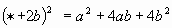 a2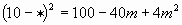 2m3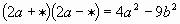 3b4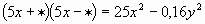 0,4y5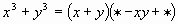 6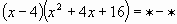 , 641 і 2 виразиКвадрат суми цих виразівКвадрат різниці цих виразівКуб суми цих виразівКуб різниці цих виразівРізниця квадратів цих виразів-5а і b3а і  b5а2 і   0,2b2a2b  і   –46 і х2у2